SUPPORTING ARTISTIC PRACTICE: Literary PublishersThe Literary Publishers component of Supporting Artistic Practice funds Canadian publishers of literary books and magazines committed to developing and promoting Canadian literary writers through the publishing process. Grant type – core (2-year grants for your organization’s fiscal years beginning in 2019 and 2020)Deadline and Notification of results – consult the Deadlines and Notifications of results pageGrant amount book publishers: up to $250 000 per yearmagazine publishers: up to $120 000 per yearbook and magazine publishers: up to $300 000 per yearApplication limits – your organization can hold 1 core grant at a time from any Canada Council program. You cannot hold both a core grant and a composite grant.There are limits on the number of applications you can submit to the Canada Council for the Arts per year.I want to apply – what else do I need to know?If you have not already done so, you must register in the portal at least 30 days before you want to apply. APPLICANTS - who can applyTypes of potential applicants to this component:Canadian literary book and creative writing magazine publishersYour eligibility to apply to this component is determined by the validated profile created in the portal.  You must also meet the following basic criteria: presently receive core (operating) support from this component If your organization is presently receiving core support from another component, you must contact your Program Officer to confirm your eligibility before you apply.OR:have received at least 2 Canada Council publishing project grants from the following programs in the last 3 years:Supporting Artistic Practice: Literary Publishing Projects
Capacity Building Initiative Program: Project GrantsCultivate: Sector Development Project GrantGrants to Literary and Arts Magazines Support to Book Publishing: Block Grants
Support to Book Publishing: Emerging Publisher Grantshave had total revenues exceeding $30 000 in each of the last 3 years (some exceptions may be considered)book publishers: have published at least 16 eligible literary titles, publish at least 4 eligible literary titles annually and operate on an ongoing basisPlease familiarize yourself with the definition of eligible literary titles.magazine publishers: have published at least 2 issues of the magazine in the year preceding this applicationYour application will not be eligible if your organization (as of the application deadline):does not pay fees or royalties according to standards of the arts practice;has not fulfilled all contractual obligations related to copyright payments.ACTIVITIES - what you can apply forYou can apply for a contribution towards activities that develop and promote Canadian literary writers through the publishing process.You can’t apply for activities that receive funding from another Canada Council program or those on the general list of ineligible activities.	EXPENSES - what is eligibleAll expenses related to activities that develop and promote Canadian literary writers through the publishing process.ASSESSMENT - how decisions are made Your application to the Literary Publishers component of Supporting Artistic Practice will be assessed by a disciplinary peer assessment committee on the following weighted criteria. You must receive a minimum score in each category to receive a core grant for the first time, maintain your current level of funding or receive a funding increase. Relevance 50% (minimum score of 35 out of 50 for an increase or first-time grant; minimum score of 27.5 to maintain your current level of funding)The literary merit of your publishing programThe clarity of your editorial vision and strength of your editorial processThe professional conditions and support provided to Canadian writersThe quality of design and production Impact 30% (minimum score of 18 out of 30 for an increase or first-time grant; minimum score of 14.5 to maintain your current level of funding)Your contribution to the advancement of Canadian literatureA commitment to reflecting – through your editorial choices, organizational make-up and development of your readership – the diversity of Canada, particularly with regards to the inclusion of Aboriginal Peoples, culturally diverse groups,  people who are Deaf or have disabilities, and official language minority communitiesA commitment to advancing gender parityThe quality of your marketing, promotion and distribution strategies, including (for book publishers) author toursResilience 20% (minimum score of 12 out of 20 for an increase or first-time grant; minimum score of 8 to maintain your current level of funding)Your experience and organizational capacity to support writers, including staff structure and planningFinancial health and effective financial planning, including the efficient use of resourcesThe working conditions, including measures to create and maintain a safe working environment, for those involved in your organization's activitiesREQUIRED INFORMATION AND SUPPORT MATERIAL - what you need to applyOnce registered in the portal, you will need to provide information about your organization’s: editorial vision, context and process past cycle of fundingpast and upcoming publishing activities commitment to reflecting the diversity of Canadacontribution to the development of Canadian literature marketing, promotion and distribution strategies operations, including administrative structure, planning and financial health professional conditions for writers, including fees and royaltiesaims and objectives for your next funding cycle
You will also need to include:a financial summary (2 past, current and 2 future years)financial statements a blank sample contract with writersappendix on titles/writers and activities (see below)
For book publishers:your eligible literary titles published during the last cycle, up to a maximum of 20 (by mail, postmarked on or before the deadline date) your catalogueappendix with eligible titles and support activities, past and upcomingFor magazine publishers:for print magazines – 8 copies of 4 magazine issues published in the last cycle (by mail, postmarked on or before the deadline date)for electronic magazines –hyperlinks to 4 magazine issues published in the last cyclea fee schedule for writersappendix with writers and activities, past and upcomingGRANT PAYMENT AND REPORTSIf your application is successful, the first step in receiving your grant payment is to complete the Grant Acknowledgement Form. Click here for more information on the responsibilities of grant recipients.Your organization will be required to submit reports and financial statements. Detailed information will be provided in your result letter.CONTACT INFORMATIONYou must speak with a Canada Council Program Officer before submitting an application to this component for the first time.PREVIEW: Application FormThis is not an official application form. You must use the portal to apply. Use simple text formatting if you prepare your application outside of the portal. Formatted text uses additional characters, and some formatting may be lost when copied over. = required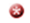 GRANT DESCRIPTIONGive your application a name. (approximately 10 words)The name you provide is for your reference and will identify this grant application in your dashboard.Provide the name of the contact person responsible for this application (approximately 
10 words) Applicant type: literary book publisher	 magazine publisher	 both literary book and magazine publisherFiscal year endWhat art form(s), style(s), genre(s) and/or expression(s) are most relevant to this application? (approximately 25 words)Some examples include: fiction, literary non-fiction, poetry. This information helps the Canada Council collect examples of art forms and practices in Canada and will not be used for assessing your application.BASIS OF ASESSMENTApplicants who are both a book and magazine publisher must include information about both activities in their application. Please be sure to speak to both activities in your answers to each question.Context (approximately 1000 words)Provide the context in which your organization pursues its activities. This can include information about your regional context, intended readership other information that contributes to your literary publications. Also describe:your literary vision and how this guides your editorial choices your current role in the Canadian literary community your commitment to Canadian literary writers and their workany notable measures you have implemented beyond your standard editorial process, if applicable.Report on past cycle (approximately 1000 words)Provide a summary of your activities during the last cycle of your funding. Describe:the rationale that guided your literary choicesany initiatives, activities or projects undertaken to develop and promote Canadian literary writers and their work. Identify important highlights, challenges and knowledge gained from your experiences.If your organization identified specific objectives in your last application, include them and indicate your progress to date. Explain how these experiences inform your future plans.To avoid repetition, please note that you will be asked to attach a list of eligible literary titles published during the last cycle as part of Required Documents. If you are a first-time applicant, talk about the last 2 years of activities Upcoming cycle (approximately 500 words)Describe your upcoming activities. Include: the rationale for your upcoming eligible literary titles and your editorial choicesany initiatives, activities or projects you envision to develop and promote Canadian literary writers and their work.To avoid repetition, please note that you will be asked to attach a list of upcoming eligible literary titles as part of the Required Documents.  Describe the professional conditions you provide for literary writers (approximately 
500 words)Provide information about:support for literary writers (i.e. professional development, editorial support, backlist, reprints, rights sales, etc.) financial support (i.e. terms and conditions of advances, royalties, writers' fees and methods of payment, frequency of payments and sales reports to writers, etc.)services and resources offeredContribution to Canadian Literature (approximately 500 words)Describe your contribution to the development of advancement and enrichment Canadian literature. This can include:literary forms, genres and stylestreatment of themes, subjects or approachesrange of literary voices translations of literary works by Canadian writers.Commitment to readership and market development (approximately 750 words)Provide information on (as applicable): strategies and initiatives for marketing, promoting and distributing literary titlestargeted strategies to develop your readership for literary writers (region, specific audiences, international activities, author tours, reprints, new editions, rights sales, etc.)the outcomes of your marketing, promotion and distribution activities of your literary writers.Diversity (approximately 750 words)Describe your organization’s commitment to reflecting – through your editorial choices, organizational make-up and development of your readership – the diversity of Canada, particularly with regards to the inclusion of Aboriginal Peoples, culturally diverse groups, people who are Deaf or have disabilities, and official language minority communities. Describe how your organization advances gender parity and/or gender diversity.Operations (approximately 500 words)Describe:the administrative structure that supports your organization’s activities, including how you maintain and improve literary expertiseyour organization’s governance model and planning processesthe working conditions for those involved in your organization (for example: safe working conditions, professional development and other opportunities, policies to support respectful workplaces)key partnerships or collaborations with the literary community, if applicablebest practices, innovative methods or strategiesFinances (approximately 500 words)Comment on your organization’s financial health, planning and priorities. Aims and Objectives (approximately 500 words)Identify the 2 or 3 most important aims and/or objectives your organization hopes to achieve during the next funding cycle. They should be specific and achievable. Explain how they relate to your mission, editorial and artistic vision and the context in which your organization carries out its activities.Additional Comments (approximately 500 words)If there is anything that has not been asked that is essential to understanding your application, provide it here. Do not use this space to provide additional information related to earlier questions.FINANCIAL SUMMARYComplete the Financial Summary document. Upload your most recent financial statements.Grant amount requestedMaximum of $250 000 per year for book publishers. Maximum of $120 000 per year for magazine publishers.Maximum of $300 000 per year for publishers of both books and magazines.  The amount you enter here is the annual grant amount requested. This amount must match the requested amount in your completed budget.If successful, you might not be awarded the full amount requested.REQUIRED DOCUMENTSPublishing activities:Book publishers must complete the Eligible Titles and Support Activities document. Magazine publishers must complete the List of Writers and Activities document. These documents will be available as forms in the portal.Sample contracts Book publishers and applicants who are both book and magazine publishers must provide a sample blank contract with writers.Magazine publishers and applicants who are both book and magazine publishers must provide a fee schedule for writers and a blank sample contract with writers.
Book publishers must submit a copy of their catalogue. SUPPORT MATERIALYou must submit: Book publishers: To assist the committee in its deliberations, you must submit by mail, your eligible titles published during the last cycle to a maximum of 20. If you are a first-time applicant, submit your eligible literary titles published during the last 2 years, up to a maximum of 20.Print magazine publishers: You must submit by mail 8 copies of 4 different magazine issues published during the last cycle. If you are a first-time applicant, please submit 4 magazine issues published in the last 2 years.Electronic magazine publishers: You must attach a document with hyperlinks (weblinks) to 4 magazine issues published during the last cycle.If you are a first-time applicant, please submit 4 magazine issues published in the last 2 years.Support Material submitted by mail MUST be postmarked on or before the deadline date.  Upon your consent, the support material you submit will be donated to a non-profit organization, in accordance with copyright laws as per Canada Council’s Retention Policy.